CROSS de l’école primaire Charlemagne - octobre 2022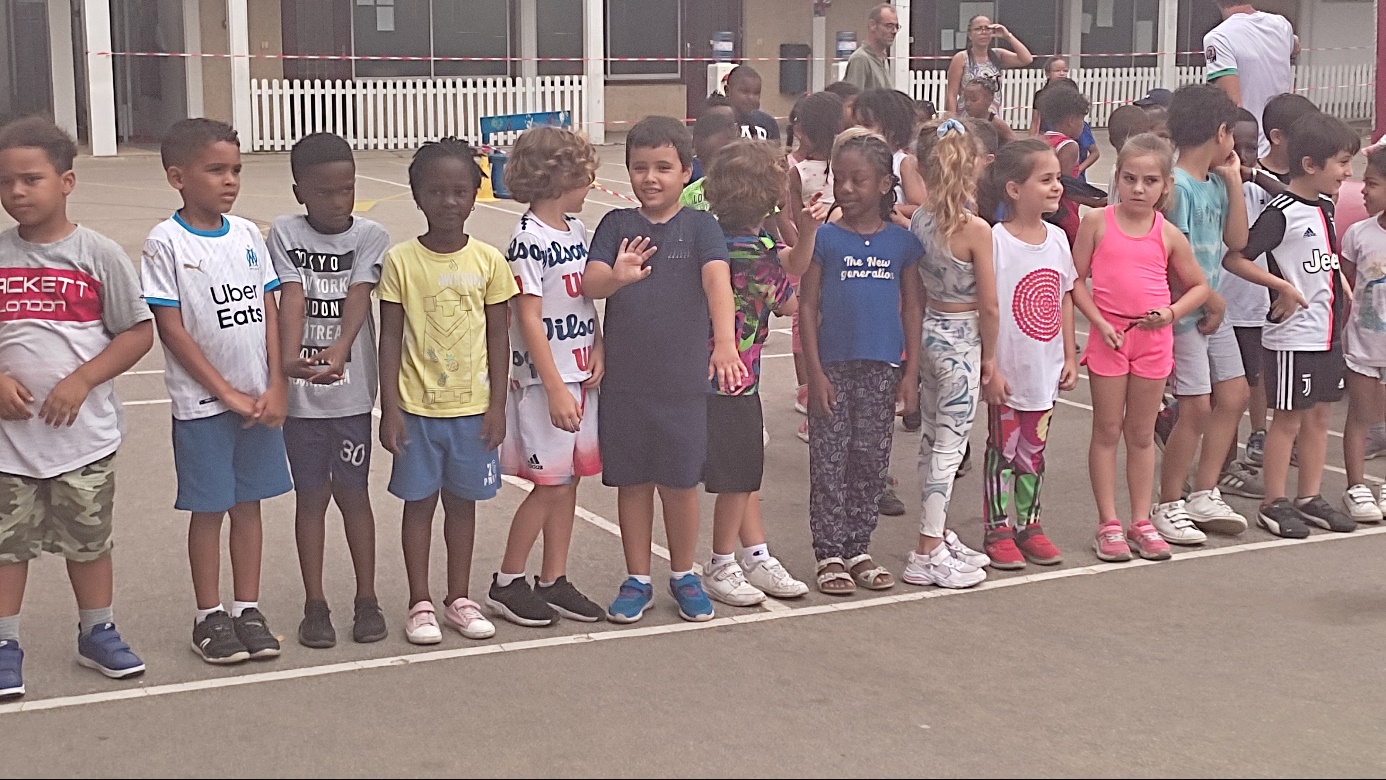 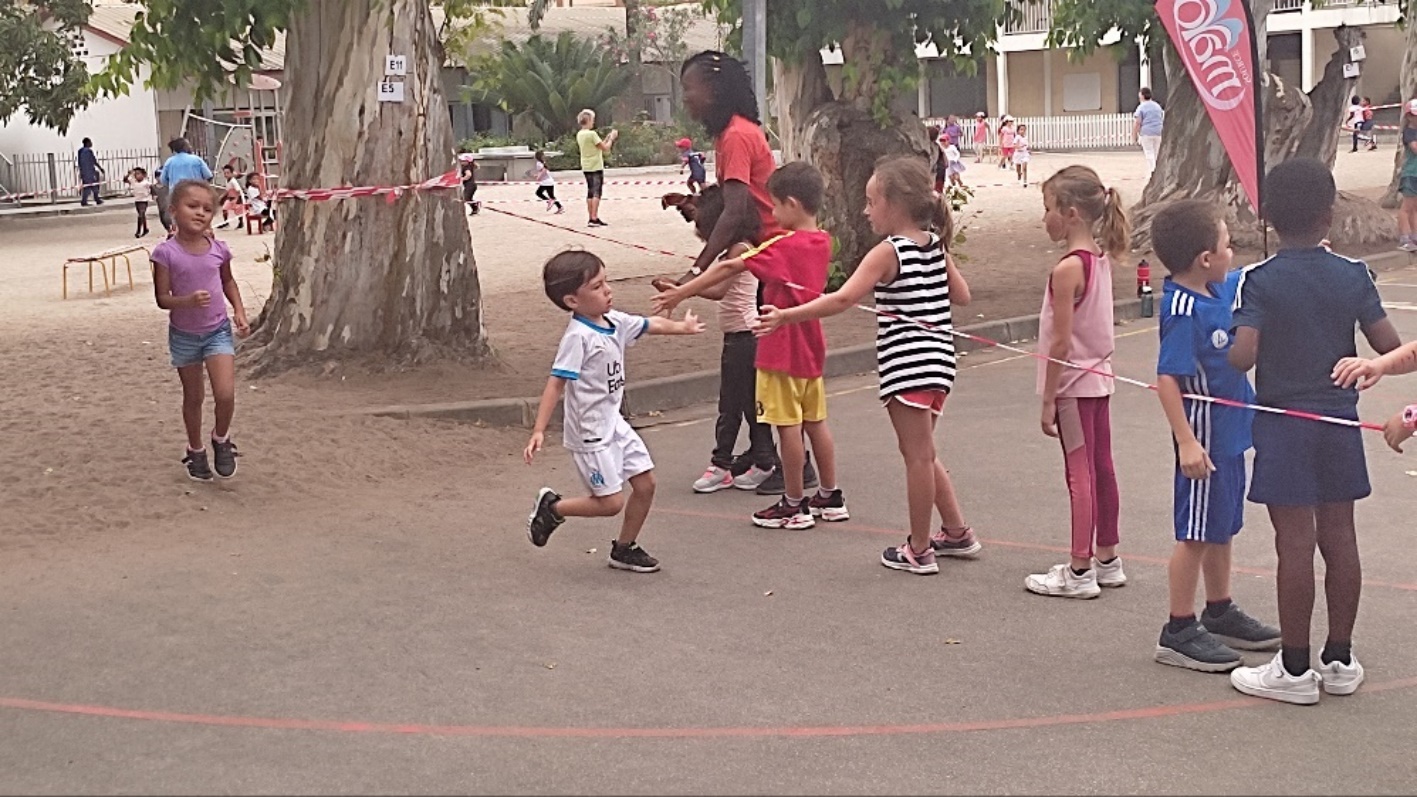 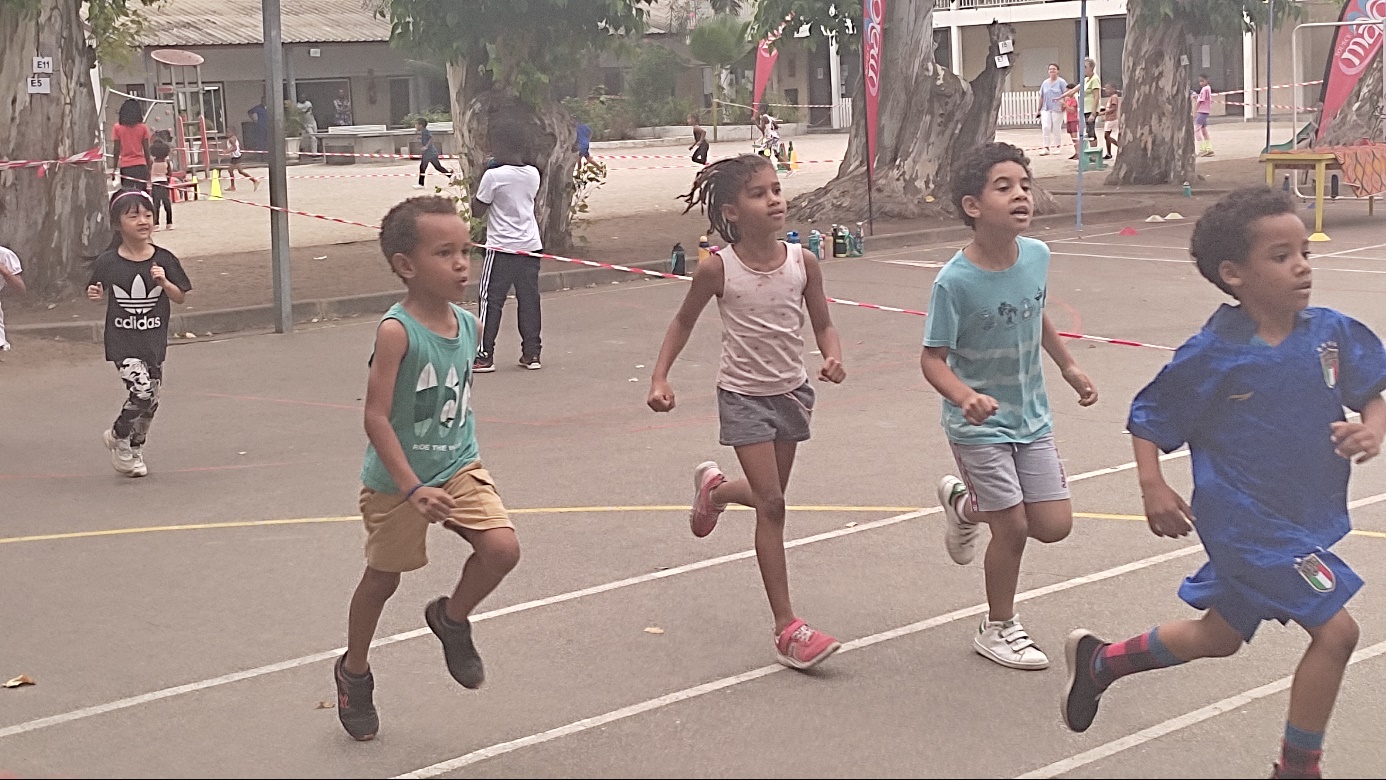 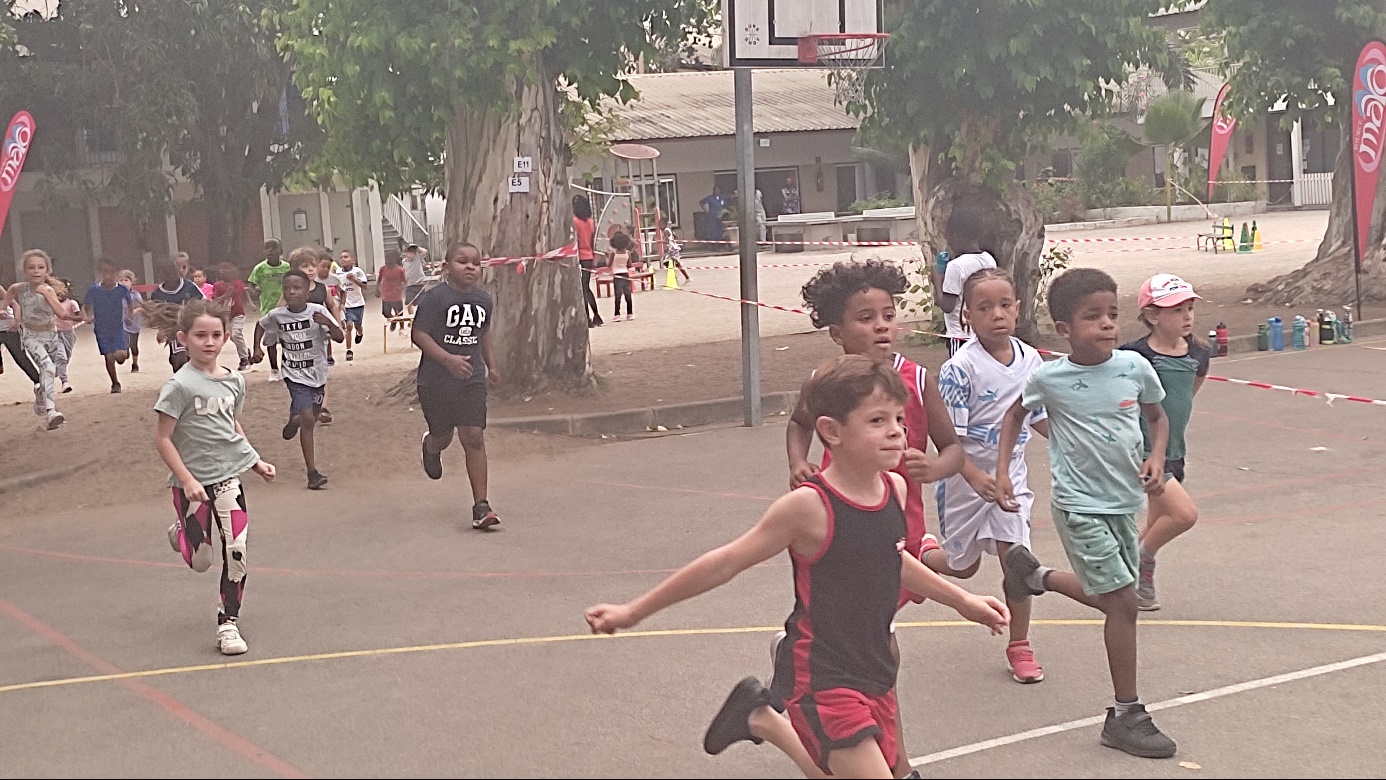 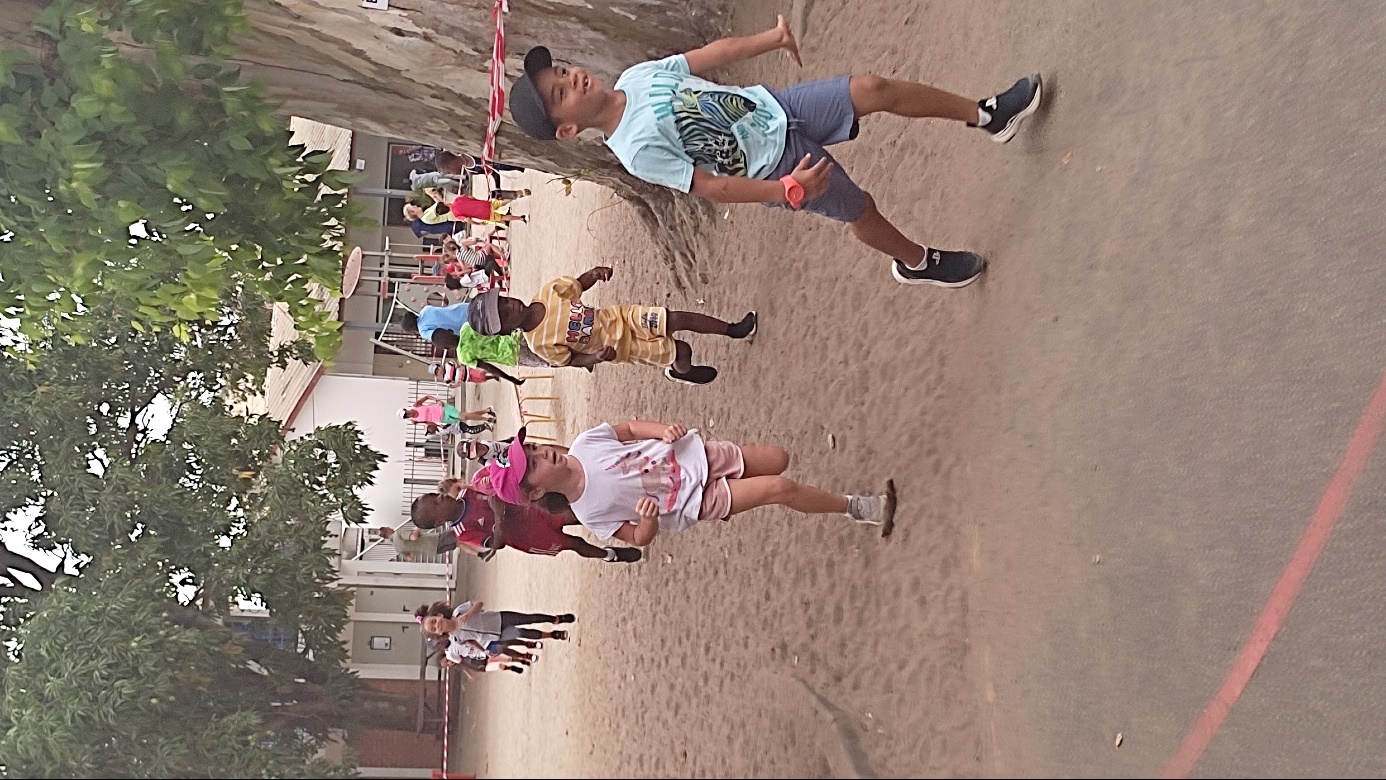 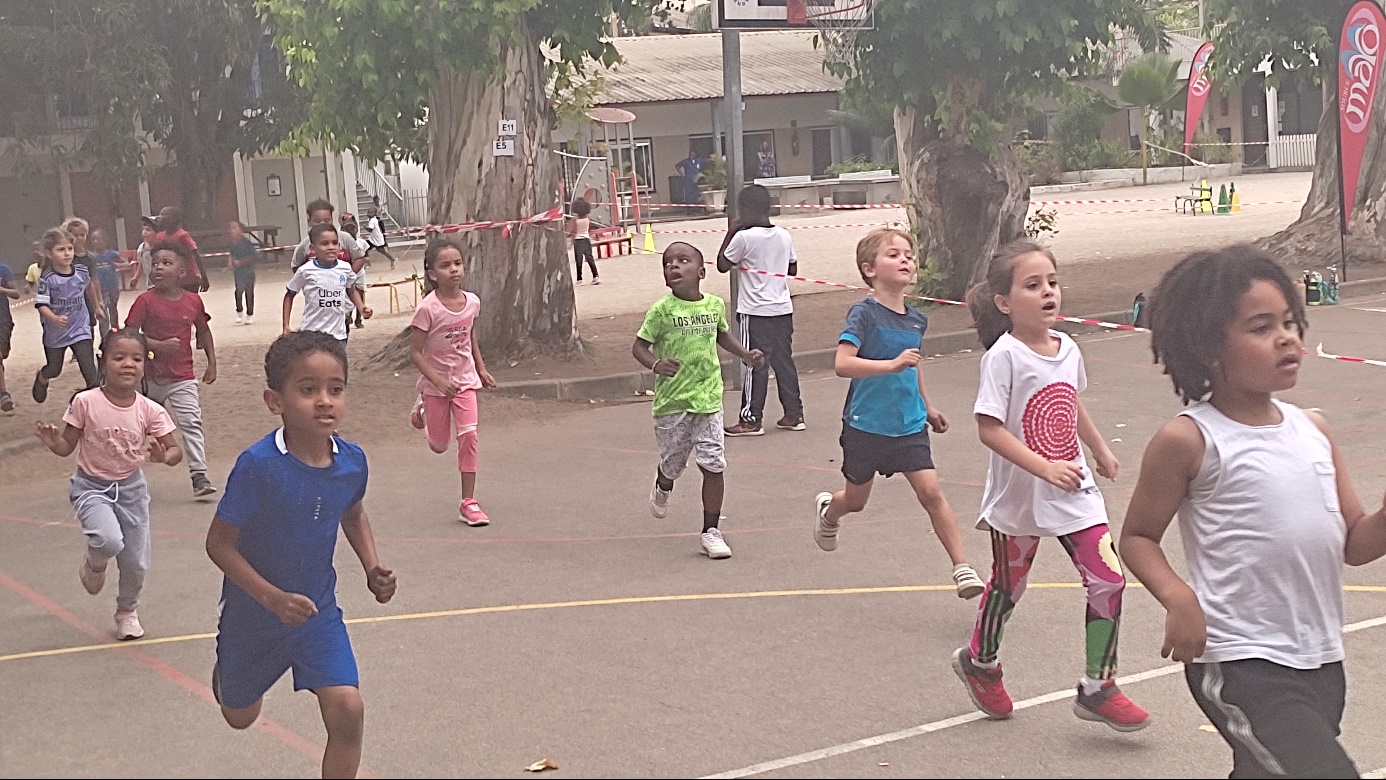 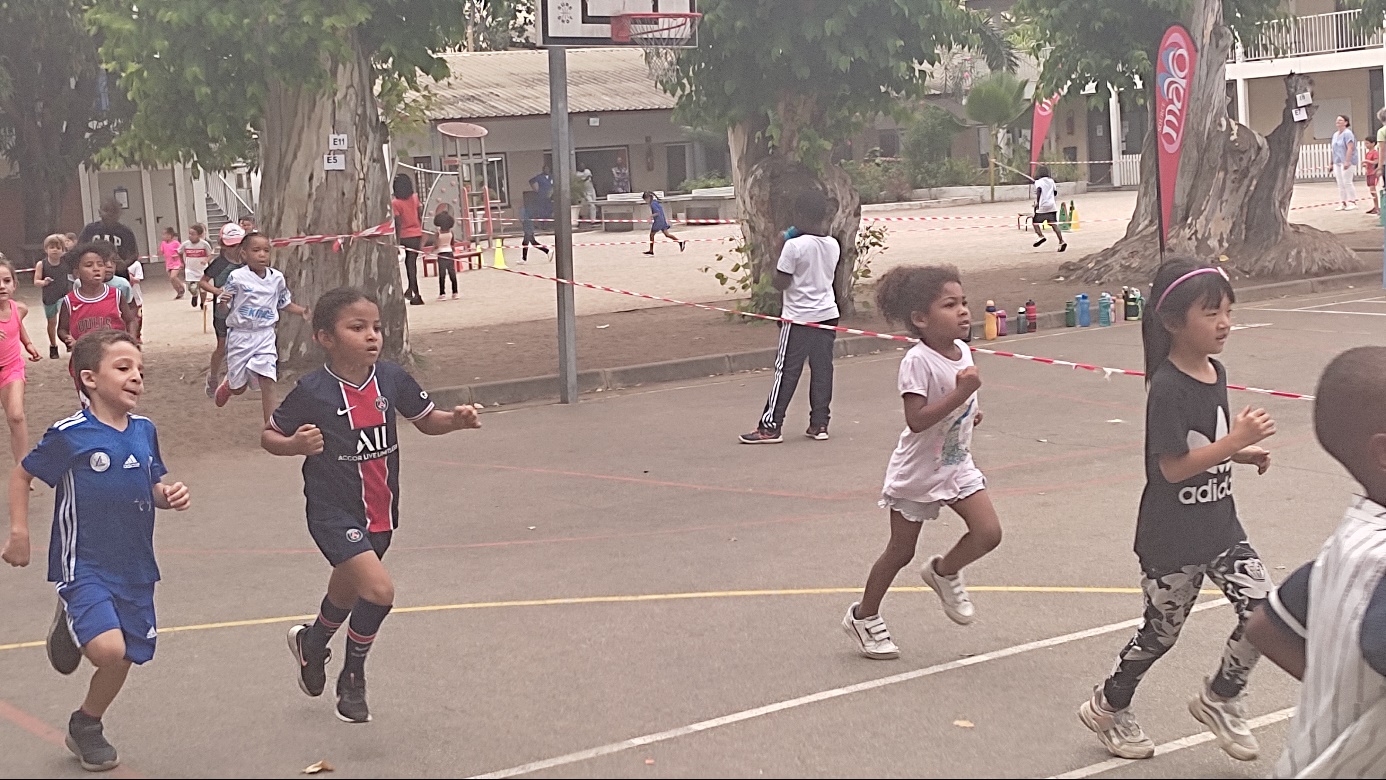 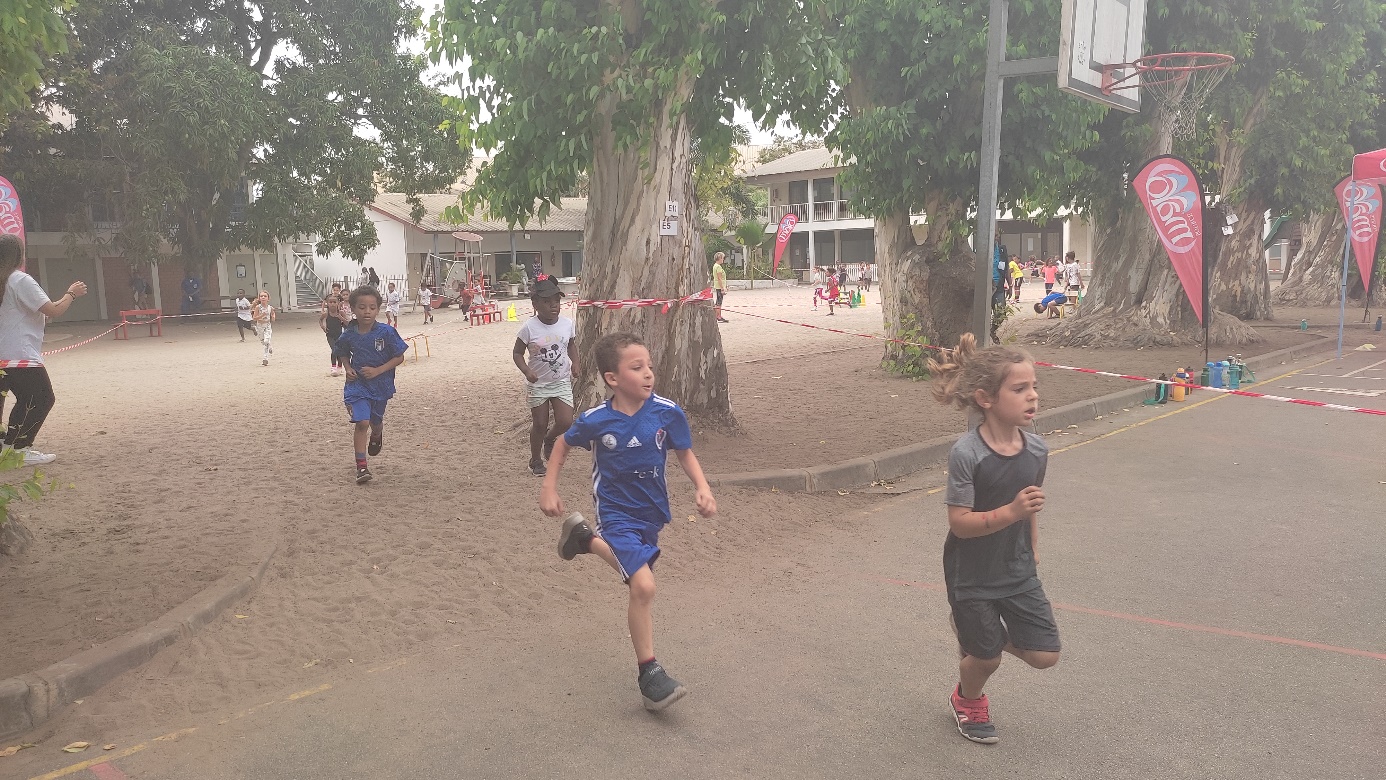 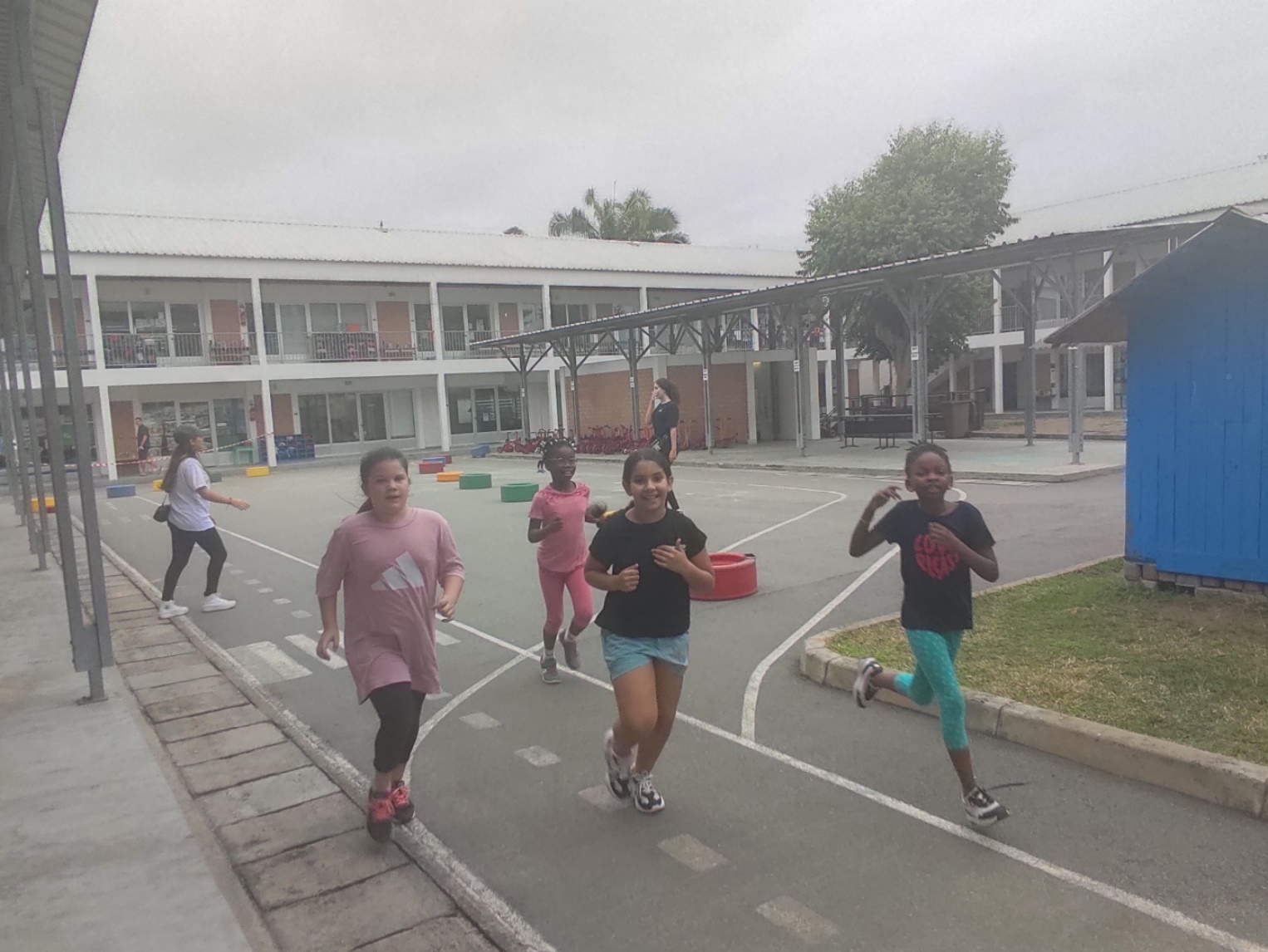 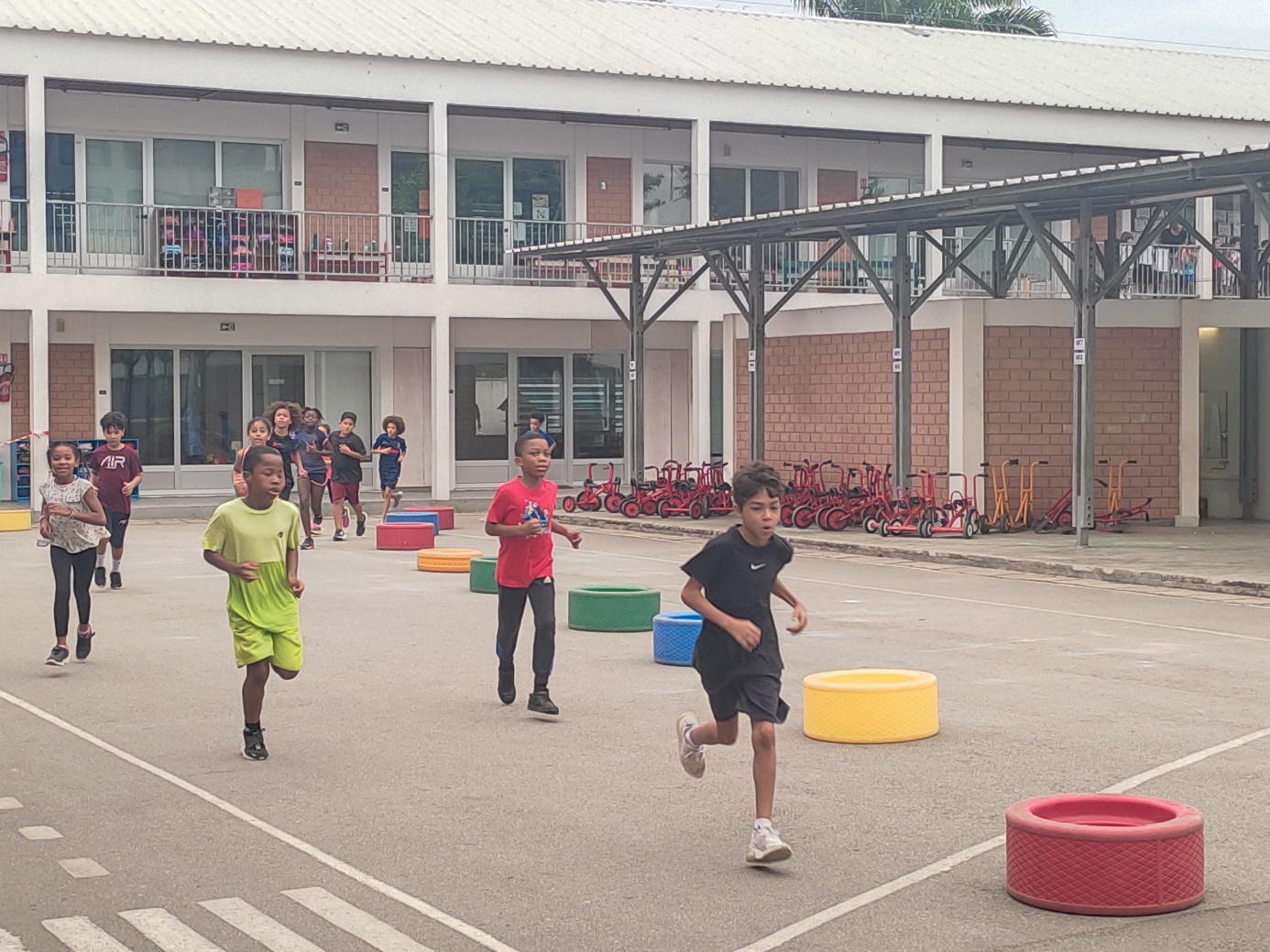 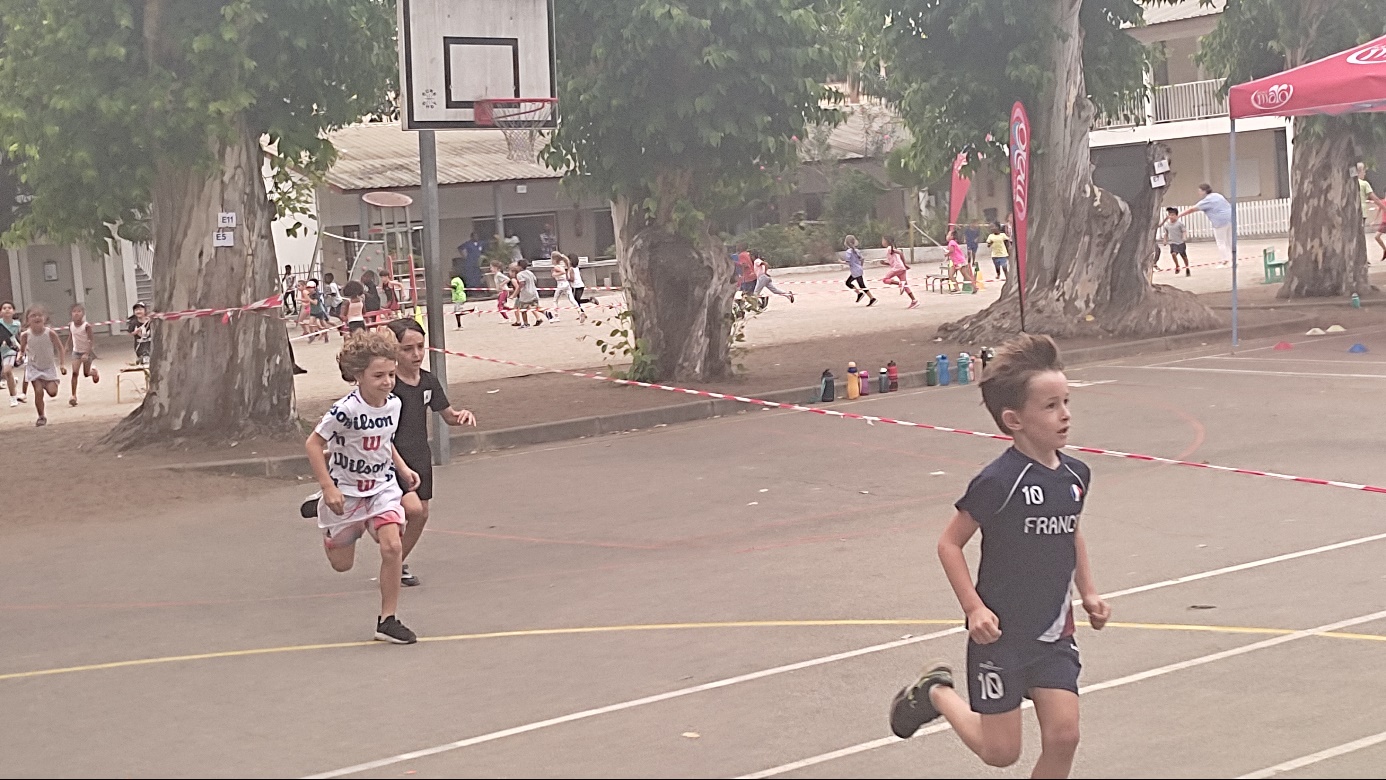 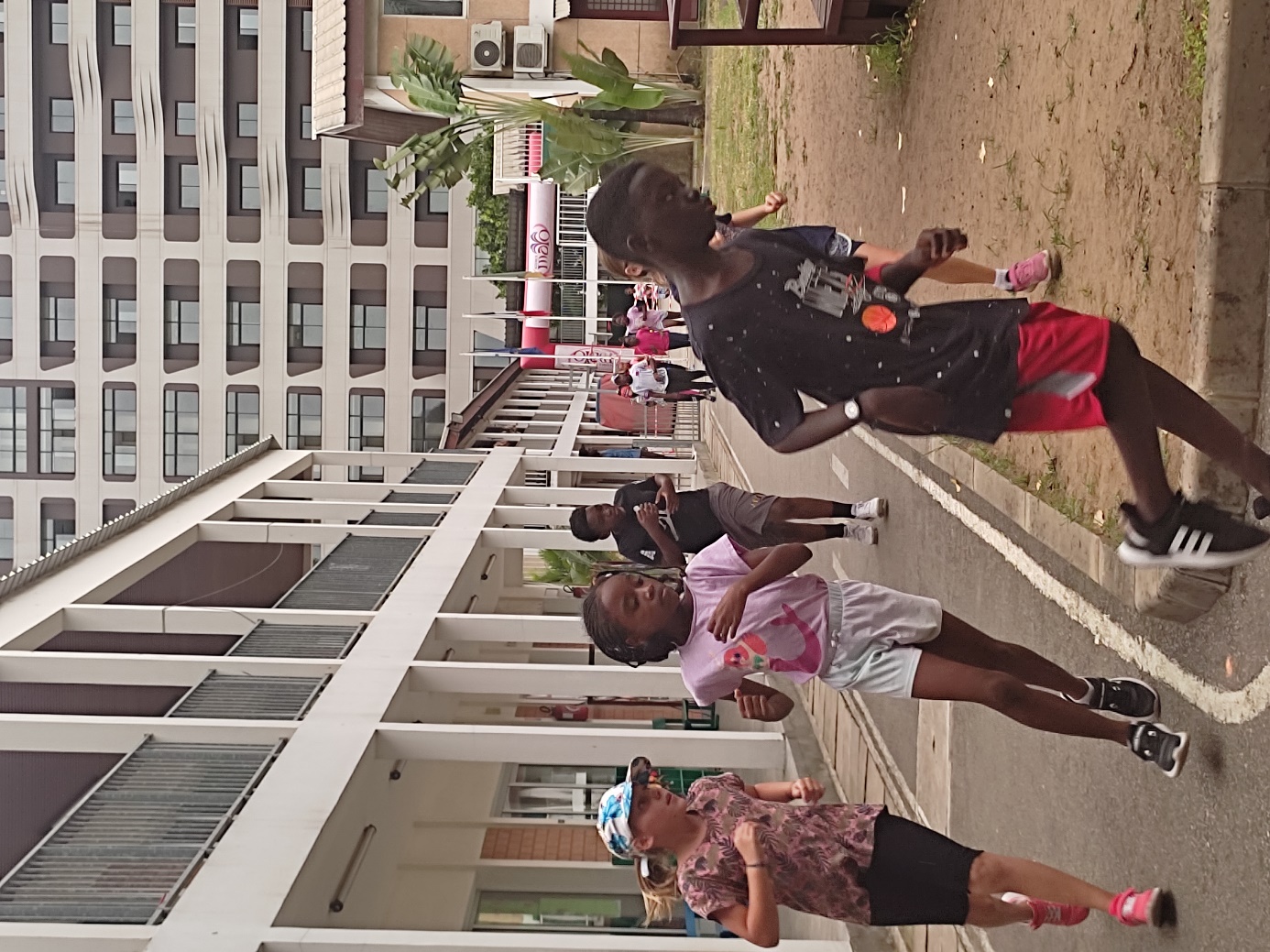 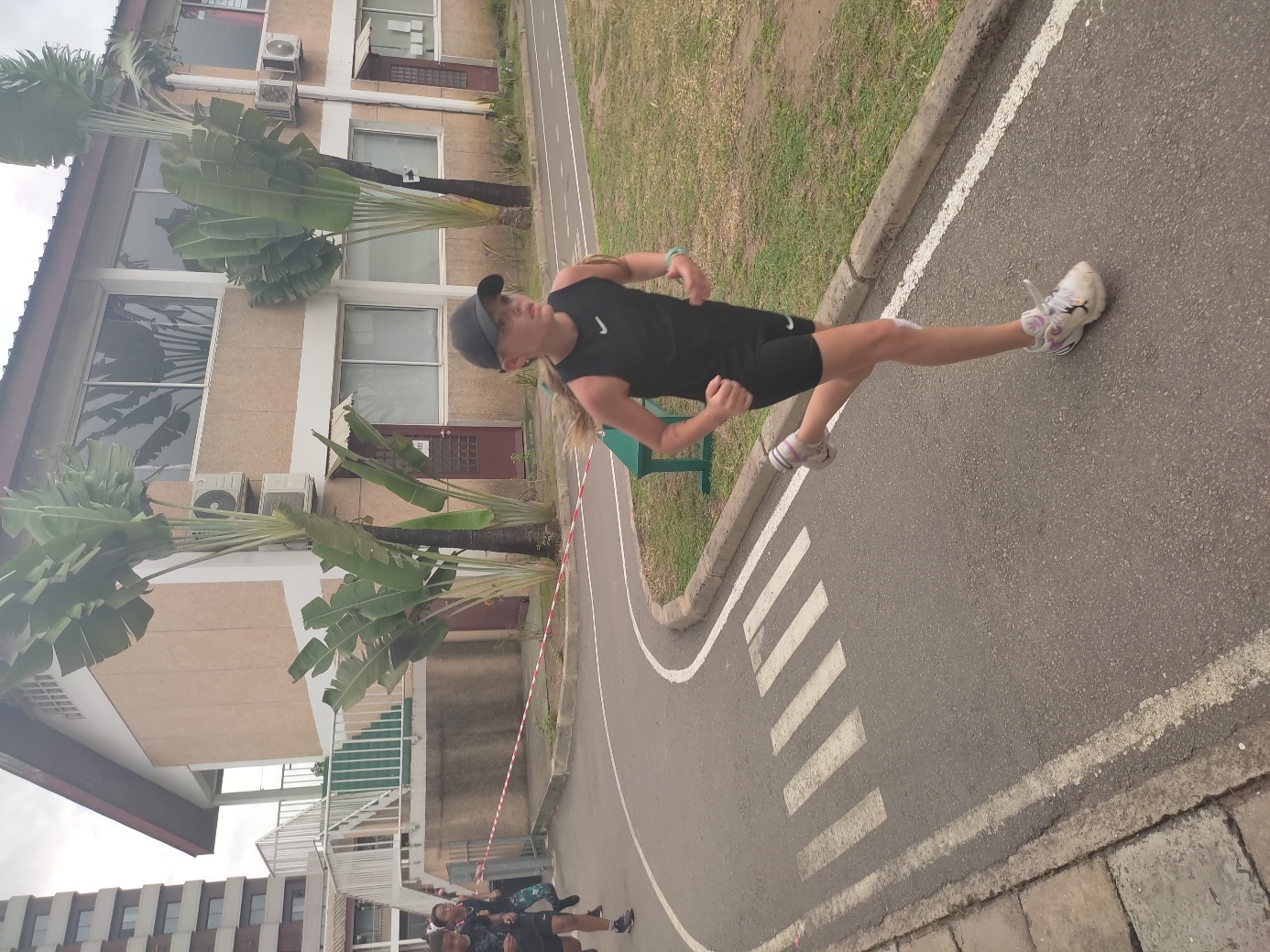 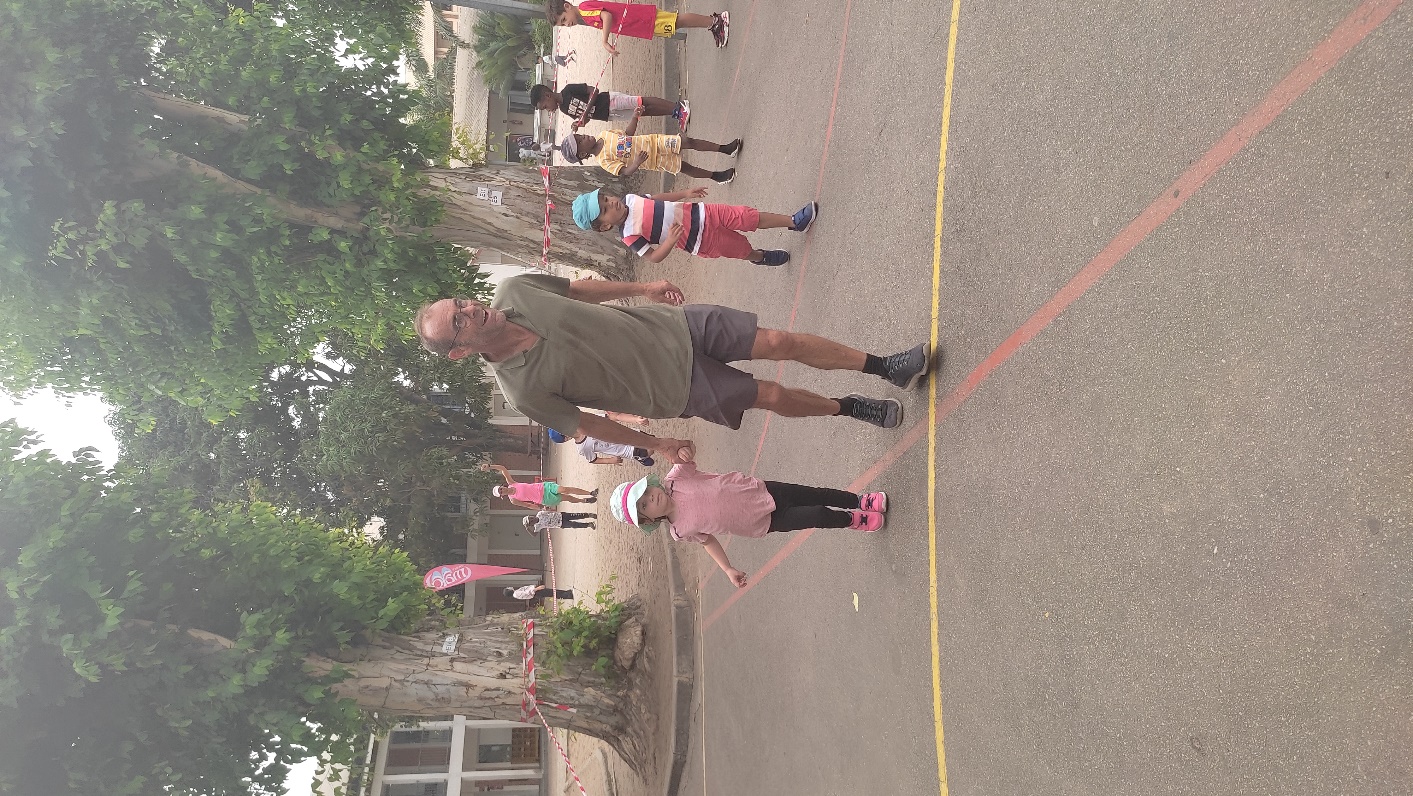 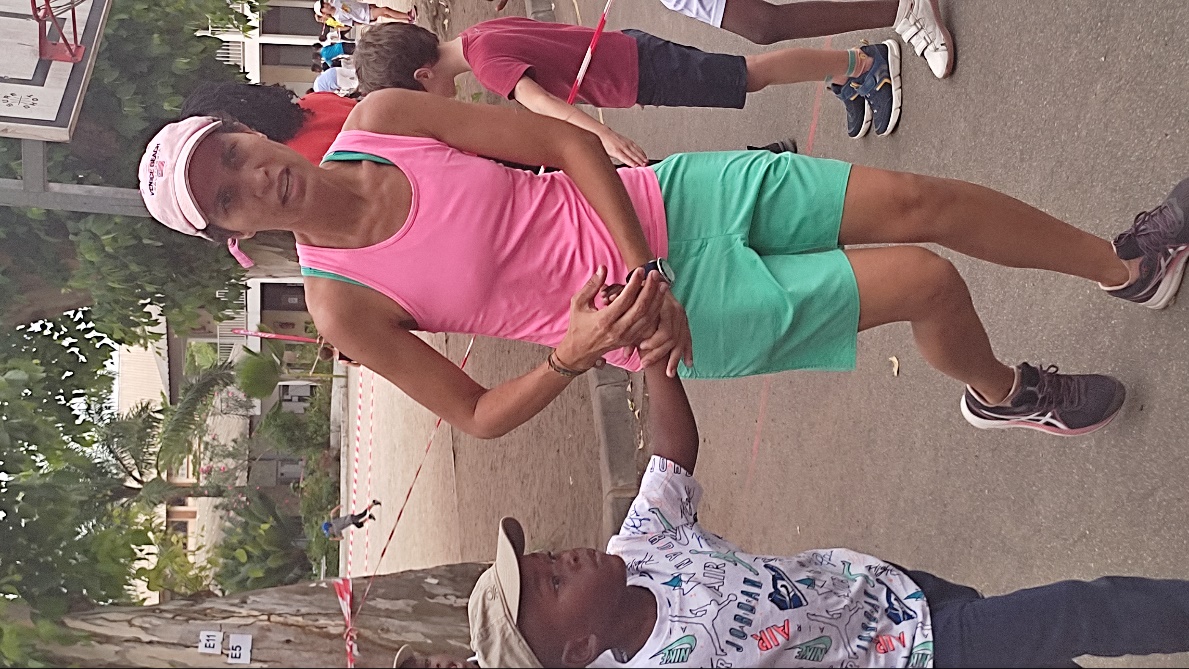 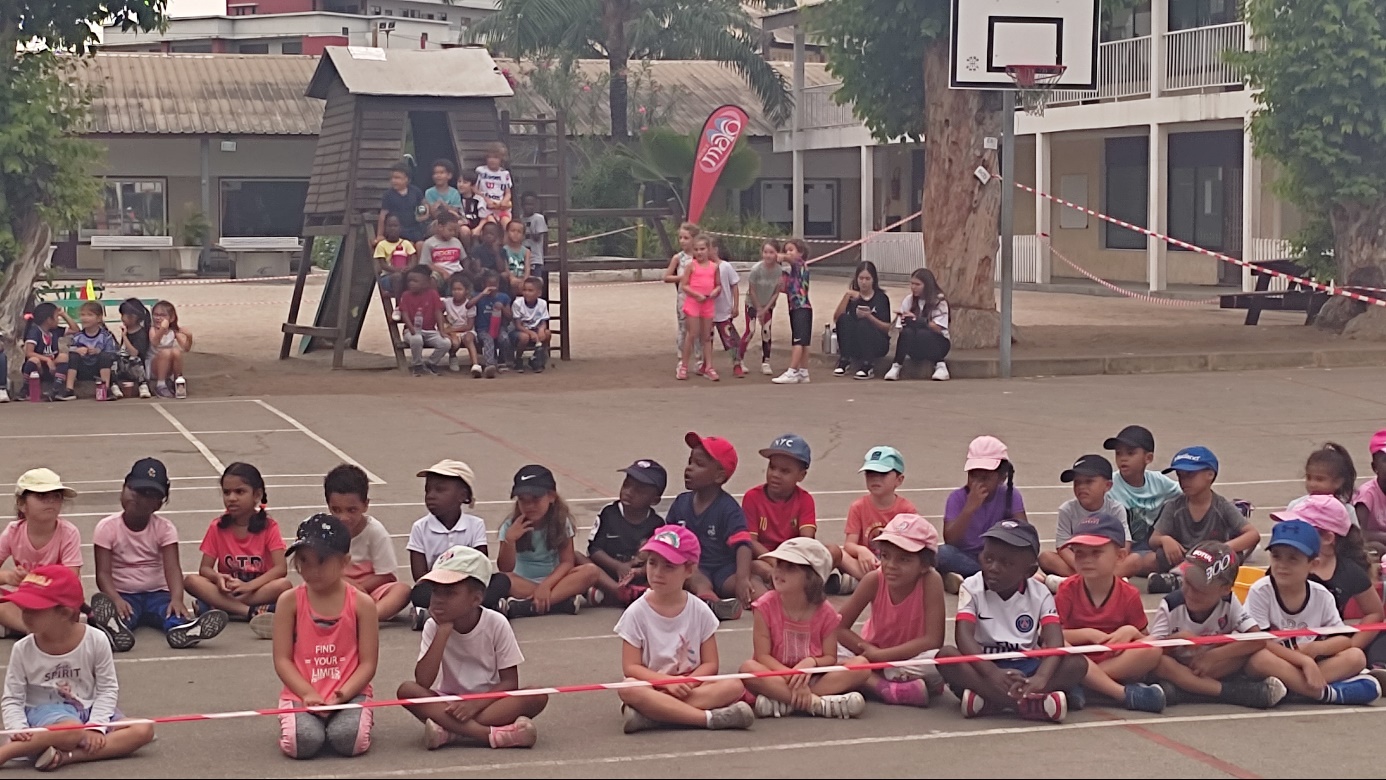 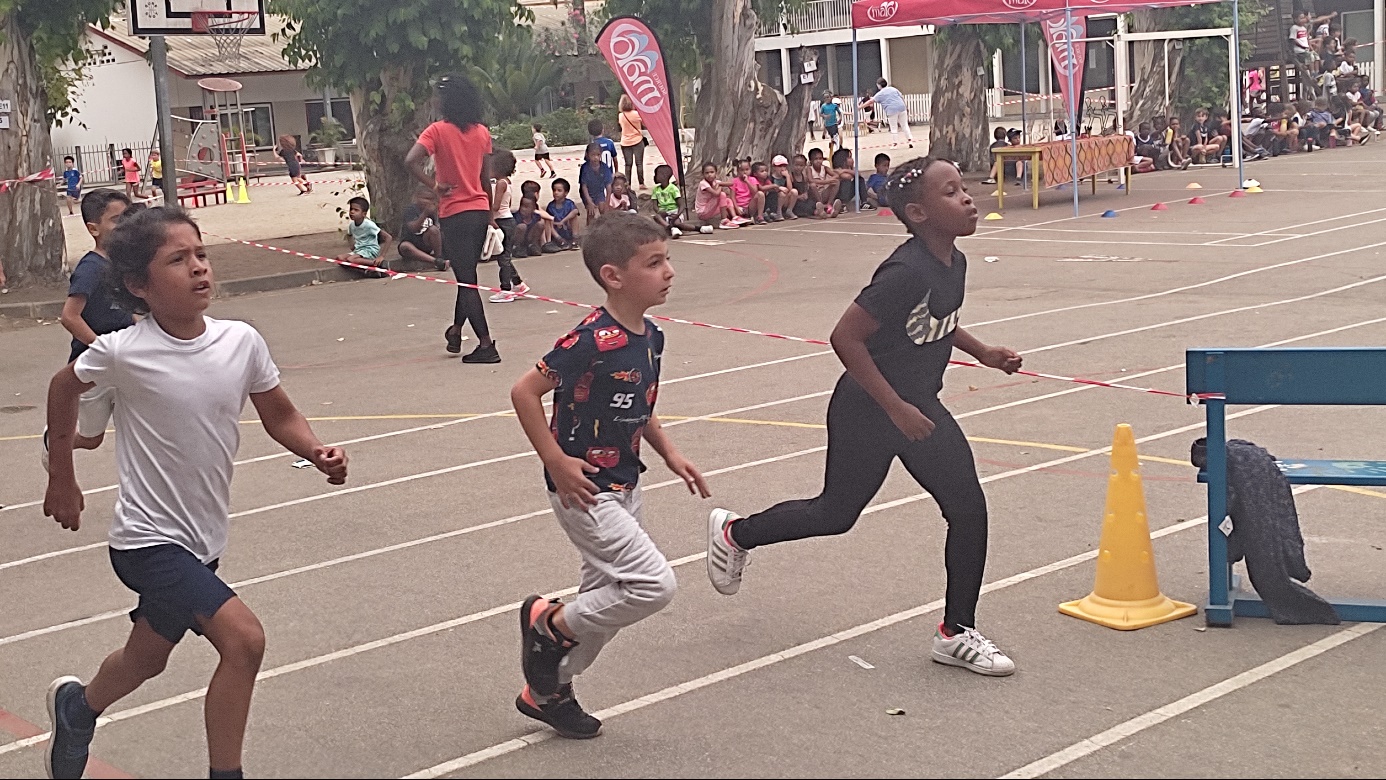 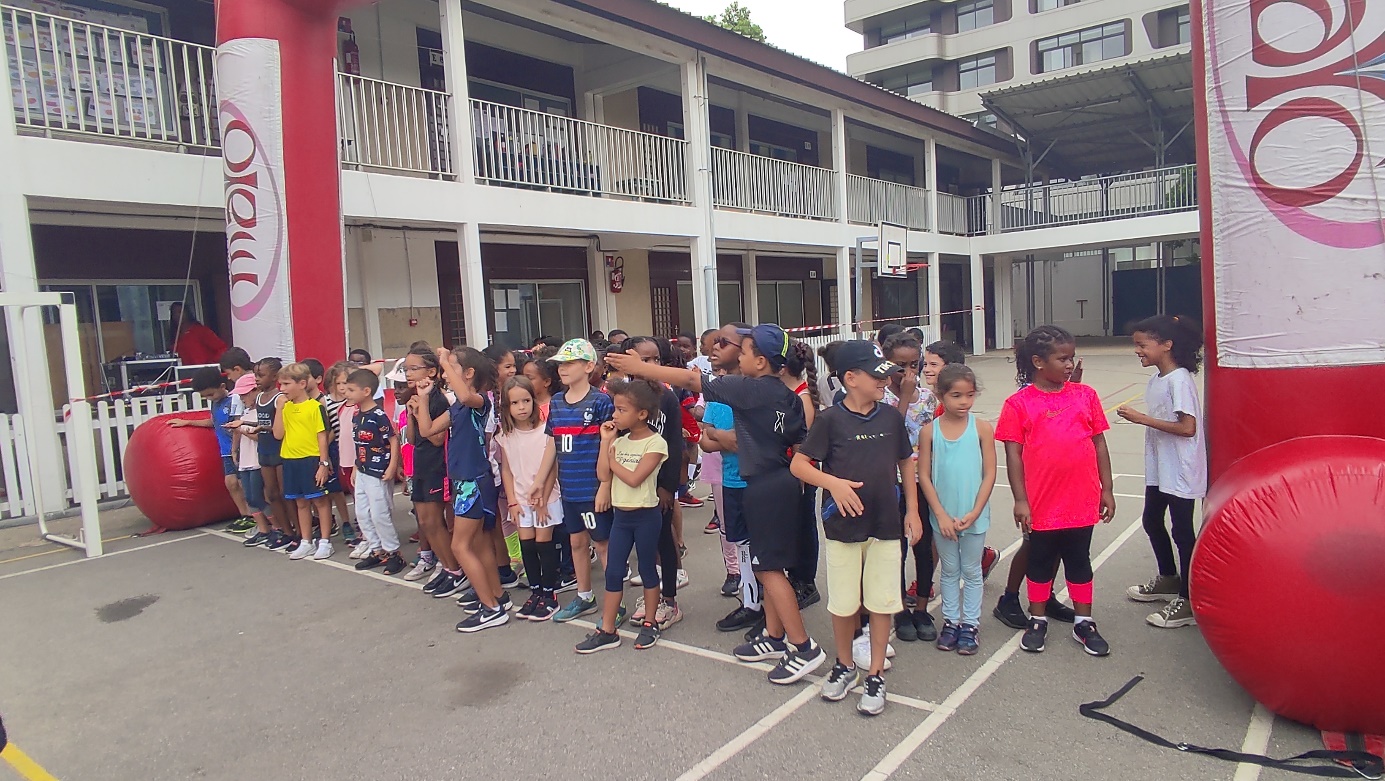 Remise des trophées 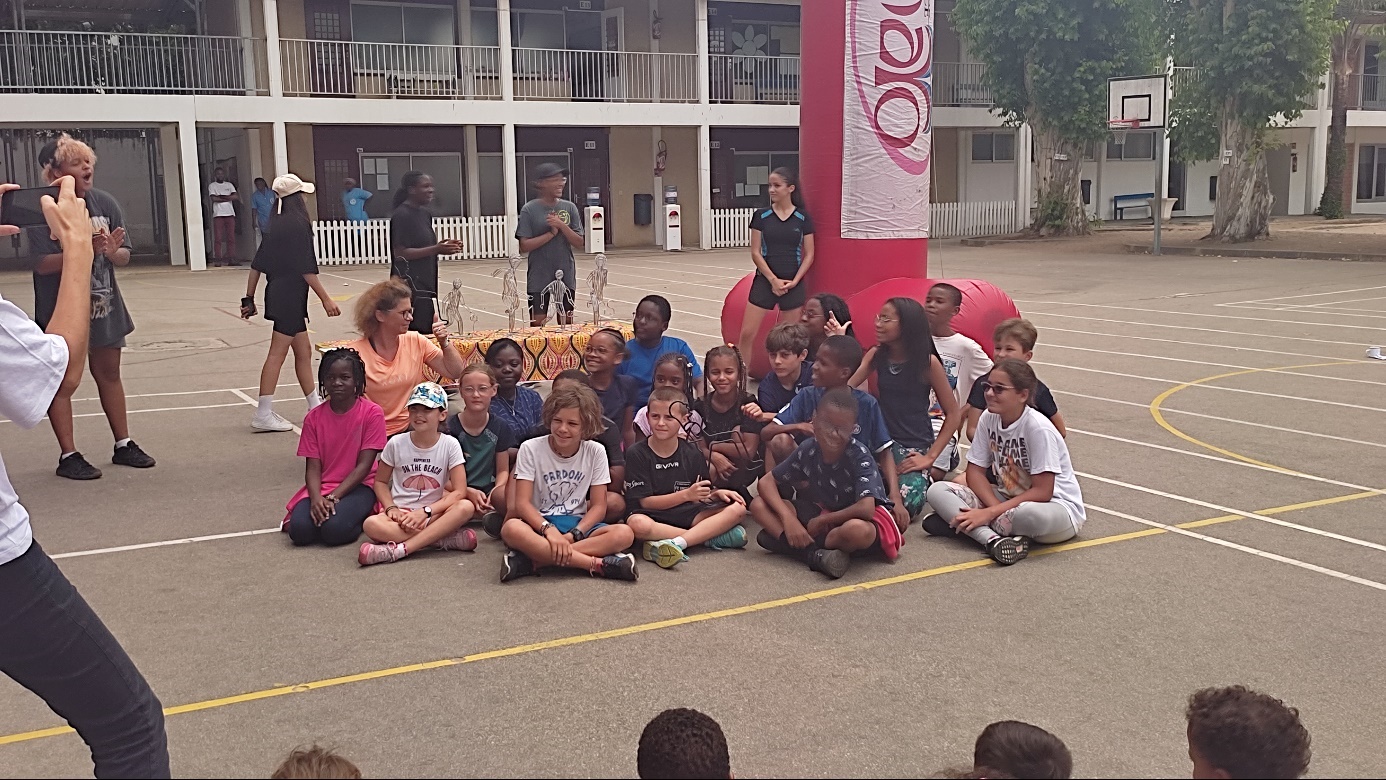 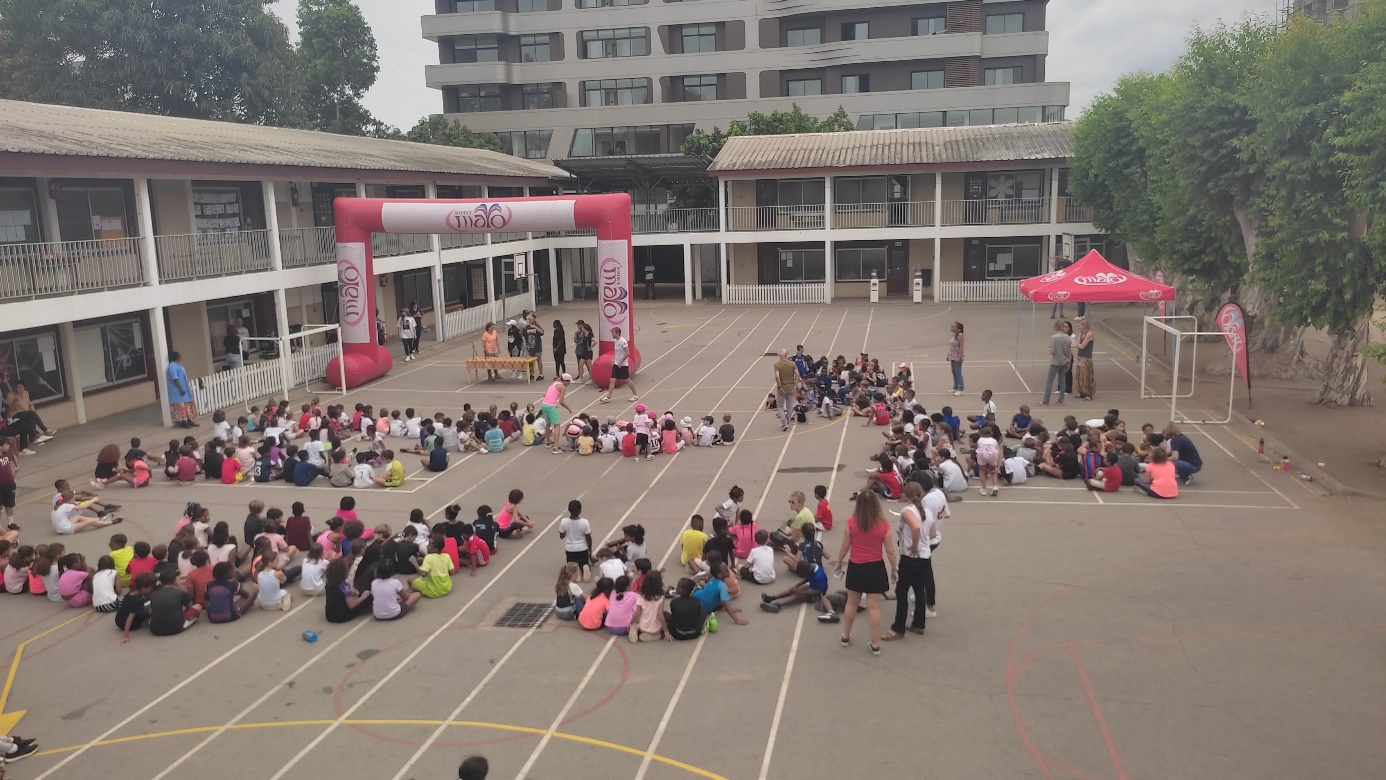 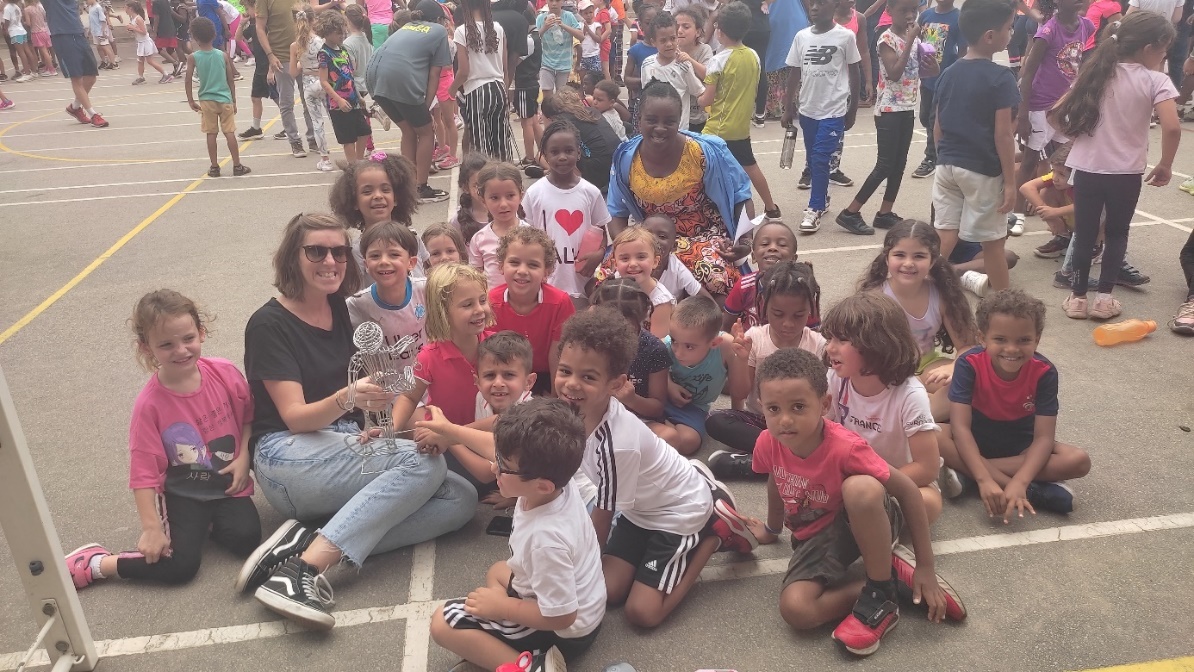 GS de Caroline LEVASSEUR 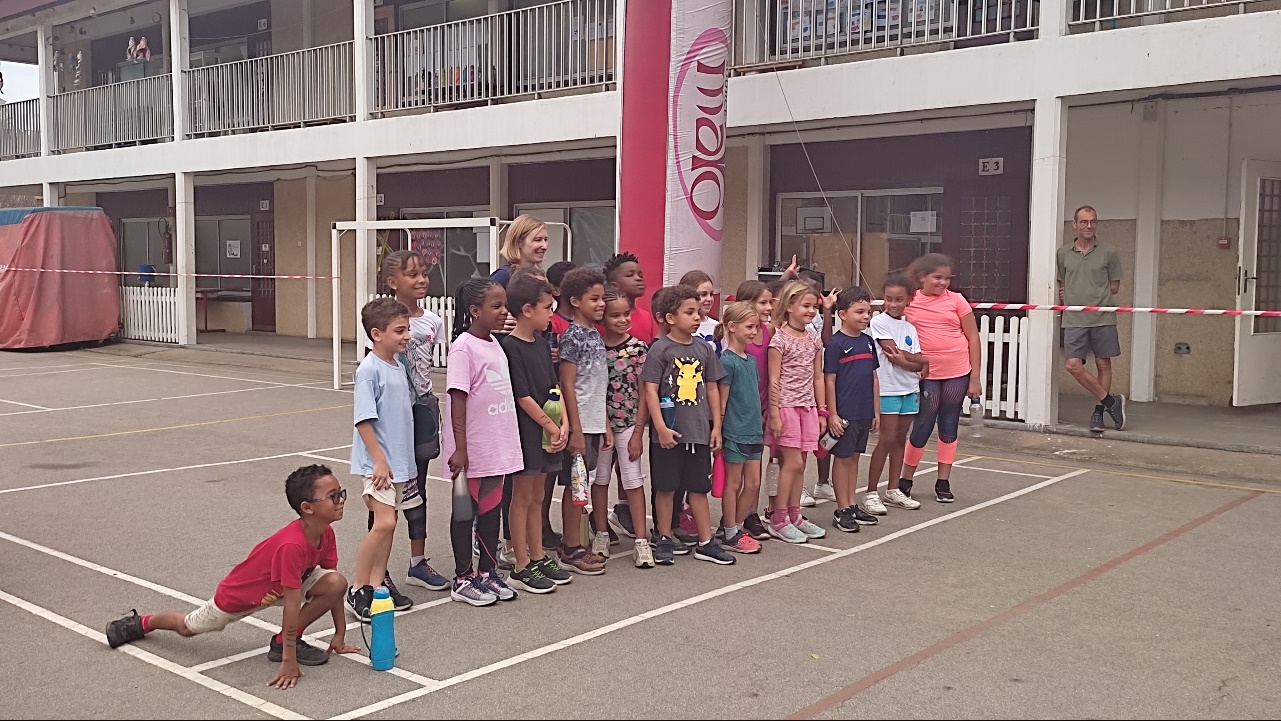 CE2 de Katy et Joy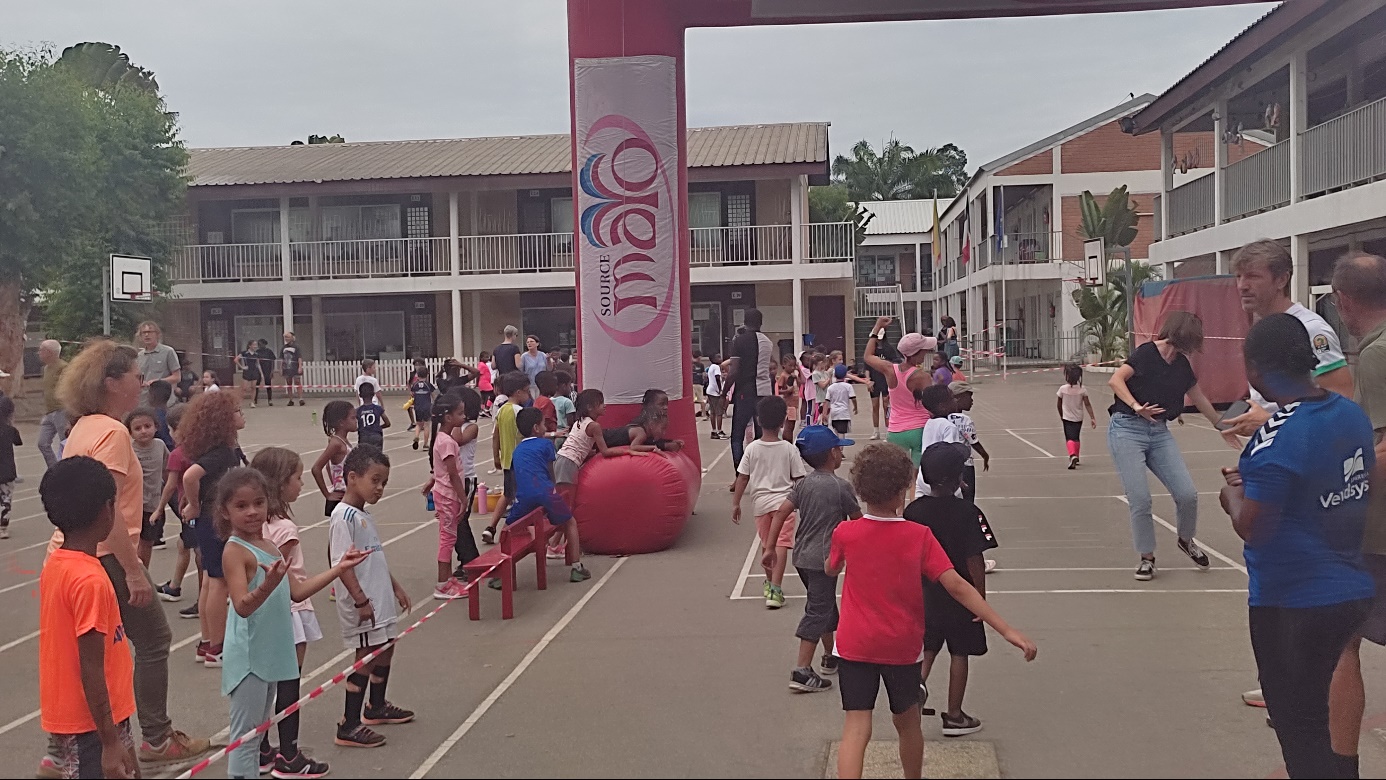 